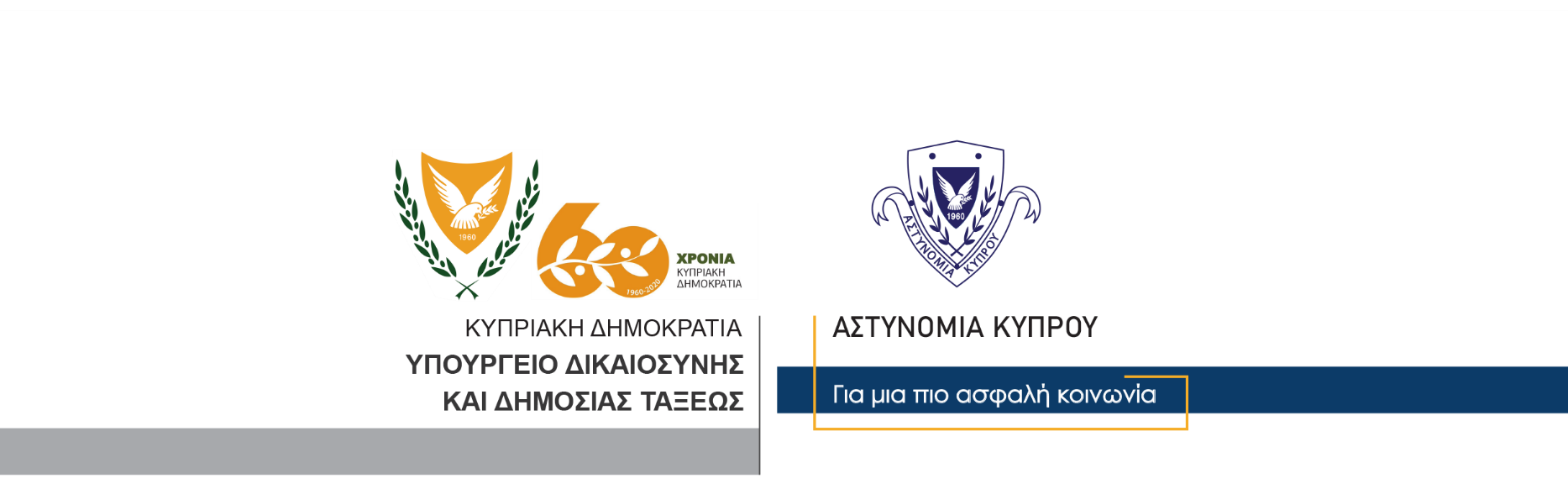     8 Ιανουαρίου, 2021                                                         Δελτίο Τύπου 2 – Ο Περί Φυγόδικων Νόμος - ΣυλλήψειςΗ Αστυνομία προχώρησε χθες στη σύλληψη δύο προσώπων, εναντίον των οποίων εκκρεμούσαν Ευρωπαϊκά εντάλματα σύλληψης.Η πρώτη σύλληψη αφορούσε 52χρονο, εναντίον του οποίου εκκρεμούσε Ευρωπαϊκό ένταλμα σύλληψης (Από τις Ελληνικές Αρχές) για να εκτίσει ποινή φυλάκισης 4 ετών και 9 μηνών για υπόθεση παράνομης διακίνησης ναρκωτικών και ψυχοτρόπων ουσιών.Η δεύτερη σύλληψη αφορούσε 33χρονο, εναντίον του οποίου εκκρεμούσε Ευρωπαϊκό ένταλμα σύλληψης (Από τις Ελληνικές Αρχές) για να εκτίσει ποινή φυλάκισης 15 ετών για υπόθεση ληστείας, κλοπής, παράνομης οπλοφορίας κ.ά.Κλάδος ΕπικοινωνίαςΥποδιεύθυνση Επικοινωνίας Δημοσίων Σχέσεων & Κοινωνικής Ευθύνης